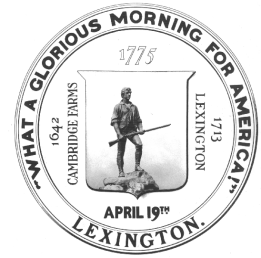 Lexington Public Schools  Ian L. Dailey	Tel:  (781) 861-2580 x68061Assistant Superintendent for Finance and Administration		Fax: (781) 781-861-2560		September 29, 2017Dear Parents,This is a SECOND NOTICE regarding the elimination of the Elementary After School Activity Bus.  Original notice was sent to you on July 31st.On Tuesday, June 20th, the School Committee discussed and voted on the structure of the Elementary After School Activity Bus (Elementary Ride After) for the 2018-19 school year. The following was the outcome of that vote:Discontinuation of the Elementary After School Activity Bus (Elementary Ride After) program starting in the 2018-2019 school year.We are writing this letter as advance notice that this additional service will no longer be available after the conclusion of the 2017-18 school year. Thank you for understanding.Sincerely,Ian L. DaileyAssistant Superintendent for Finance and AdministrationCc: Elementary principals, after school program managersILD/ajl